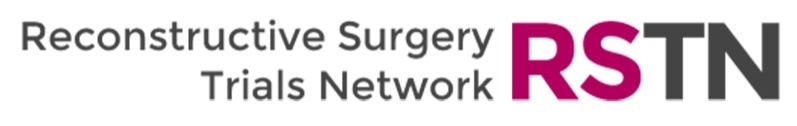 Summary Proposal Please send your competed form to rstnteam@gmail.com with a short (2-page) CV for the Principal investigator. Documents will be reviewed by members of the RSTN Committee and a decision communicated as soon as possible.Principal investigator:NamePrincipal investigator:Affiliation(s)Principal investigator:Email addressPrincipal investigator:TelephoneCo-investigators (add rows if needed)Name & affiliationCo-investigators (add rows if needed)Name & affiliationCo-investigators (add rows if needed)Name & affiliationCo-investigators (add rows if needed)Name & affiliationProposed title:Summary of work already done (100 words max)What support do you need from the RSTN?Exposure (i.e. the RSTN mailing list, website advertisement, etc): Yes    No Systematic Review:  Yes   what stage is this at?   No   why?Survey of clinician opinion:  Yes   what stage is this at?       No   why?Audit of current practice:  Yes   what stage is this at?   No   why?Design of definitive research study: Yes   what stage is this at?         No   why?Other (please detail):Primary research questionBackground (100 words max)Primary outcomeSecondary outcomesProposed study design(100 words max)What funding is secured for this work, if any? (100 words max)